An Ghaeilge timpeall orainn: Nótaí an MhúinteoraTá na ceachtanna bunaithe ar mhír nuachta de chuid Nuacht24 i dTuaisceart Éireann. Tá na ceachtanna oiriúnach do rang a bhfuil caighdeán réasúnta Gaeilge acu don Ardteistiméireacht, ach is féidir leat iad a láimhseáil ar bhealach a oireann don rang atá agat féin. Réamhphlé 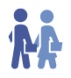 Iarr ar na daltaí an obair seo a dhéanamh i ngrúpaí. Léigh na ceisteanna leo le bheith cinnte go dtuigeann siad gach rud.  Is í aidhm na gníomhaíochta ná na daltaí a chur chun cainte agus chun machnaimh ar an méid Gaeilge atá feiceálach ina gceantar féin.Téigh siar ar na tuairimí a bhí ag gach duine tar éis dóibh an plé a dhéanamh. Léamh 1 agus 2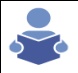 Iarr ar na daltaí a bhfuil ar an dá shleamhnán a léamh iad féin ar dtús. Bí ar fáil le cuidiú leo má bhíonn aon cheist acu.Abair leo ansin, ag obair i mbeirteanna, na pointí a chur in ord tábhachta ina dtuairimí féin. Caithfidh siad teacht ar chomhréiteach chomh maith agus ba cheart go gcothódh sé sin tuilleadh cainte. Pléigh na tuairimí atá acu ar fad. Logainmneacha Iarr ar gach beirt an rún a phlé le chéile, duine amháin ar son an rúin agus an duine eile i gcoinne an rúin. Thiocfadh leat díospóireacht ranga a dhéanamh freisin má oireann a leithéid don rang atá agat.  Bíodh plé sa rang faoin dá cheist eile atá ar an sleamhnán. Féach na freagraí. Iarr orthu samplaí a thabhairt duit de logainmneacha a bhfuil na focail sin iontu. Réamhphlé 1Iarr ar gach beirt a bhfuil ar an sleamhnán a léamh.Abair leo na ceisteanna a phlé le chéile agus ansin pléigh a dtuairimí ar fad.Abair leo iarracht a dhéanamh a leagan féin de na focail a sholáthar. Tá na leaganacha le fáil sa script.Léamh 1 agus 2Iarr ar na daltaí a bhfuil ar an dá shleamhnán a léamh iad féin ar dtús. Bí ann le cuidiú leo má bhíonn aon cheist acu.Léigh thusa an script leo ansin ag míniú gur script nuachta atá ann agus mar sin go bhfuil réim faoi leith aici, is teanga cineál neamhfhoirmiúil atá ann.  Iarphlé A – Cuir an mhír ar siúl dóibh ansin. Bíodh an script os a gcomhair nó ná bíodh, ag brath ar chumas do ranga. B – Cuir ar siúl an mhír arís ag díriú aird na bhfoghlaimeoirí ar na botúin atá sa mhír. Féach na freagraí.C – Abair leo dul go dtí an suíomh mar obair bhaile agus a gcuid tuairimí a thabhairt duit don chéad rang eile.D – Éist leis na tuairimí atá acu.E – ‘darb ainm’ – an aimsir láithreach / ‘darbh ainm’ – aimsir chaite nó modh coinníollach. LogainmneachaIarphlé Inár seasamh – ag seasamhAn bhóthair – an mbóthar Idir bheag agus mhór – idir bheag agus mórNa geallghlacadóirí – an geallghlacadóirí LeibhéalAn Ardteistiméireacht – Measartha dúshlánach SpriocannaCumas tuisceana, scríbhneoireachta, léitheoireachta agus labhartha na ndaltaí a fhorbairt sa réimse saoil – an Ghaeilge sa saol timpeall orthuStór focalGaeilge sa chathair, comharthaí bóthar agus logainmneacha Straitéisí Múinteoireachta MoltaFreagraíÁth – ford Béal – mouth Baile – town Carraig – rock Ceann – head Cill – church Cnoc – hill Cluain - meadowDún – hill Gleann – glen Gort – field Inis – island Lios – ring fort Loch – lake Muileann – mill Port – harbour Ráth – fort Teach – house 